Nieuws voor de V.I.M.P’S 5- Week 5 – 28 september tot 2 oktober ’15Oona had maandagmorgen een kleedje aan die bij onze mannen van de klas in de smaak viel. Vooral de paddenstoel en de kabouter konden op veel aandacht rekenen. Na een babbeltje in de ronde over het kleedje, gingen we op pad om paddenstoelen te zoeken in het Reuzenhuis. We vonden er vrij veel maar konden nergens een kabouter bespeuren. In één paddenstoel vonden we een mooi rond gaatje, Louis was ervan overtuigd dat dit het raampje van het paddenstoelhuisje was. Na veel roepen ‘KABOUTER!’ richting paddenstoel, was ook daar geen kabouter te bespeuren. We verzamelden ook een mand met haksels en blaadjes om een klein kabouterdorpje in de klas te maken. Op weg naar de klas passeerden we de speelheuvels. Een ideaal moment om even te klimmen en te glijden.Dinsdag hadden ALLE peuters iets mee rond ons nieuw project (bravo mama’s en papa’s!). In de ronde bekeken we boekjes, knuffels, lampjes en luisterden naar liedjes. Heel fijn wanneer de peuters iets meehebben naar de klas! In de kiestijd konden de peuters van champagnekurken, paddenstoeltjes maken. Aan de werktafels konden de peuters boomstammetjes afschuren. Wanneer ze glad genoeg waren mochten ze bij Evelien zeggen hoe hun kabouter er moest uitzien en vooral hoe hij moest kijken (boos, bang, blij of verdrietig). Voor de middag speelden we nog een spelletje in de ronde. In de namiddag gingen we op pad richting Brielmeersen. Het speelplein was VOLLEDIG leeg dus was het onze plicht ;-) om eerst te gaan spelen. Daarna gingen we naar de dieren kijken maar vooral paddenstoelen zoeken.Woensdag werkten we de rode paddenstoelen af met witte stipjes en gingen we turen met Eva.  We zongen ook het liedje ‘in het toverbos’. In het grote toverbos,dansen de kabouters, dansen de kaboutersTussen de blaadjes en op het mos,Dansen de kabouters erop los!We sloten de dag af met een terugblikmomentje aan de hand van de foto’s van onze uitstap richting Brielmeersen. Donderdagmorgen gingen we opnieuw op pad richting Okay. We kochten er mozzarella, snoeptomaatjes, champignons en kruidenkaas. Na de waarneming van de champignon vulden we ze op met kruidenkaas en stopten ze in de oven. Van de mozzarella en tomaatjes maakten we kleine paddenstoeltjes. Donderdag gingen we ook schilderen met rode verf en met….onze handen! Een vuil boeltje maar O ZO leuk! Toen de rode verf droog was maakten we er paddenstoelen van. We versierden een kabouter met wasco en ecoline en kleven die erbij. Zo hebben we deze week toch één kabouter bij een paddenstoel gezien. Vrijdagmorgen begonnen we met een poppenspel over een kabouter die zijn huisje niet meer terug vond in het grote bos. We luisterden ook naar een versje en deden een spelletje met plaatsbegrippen. 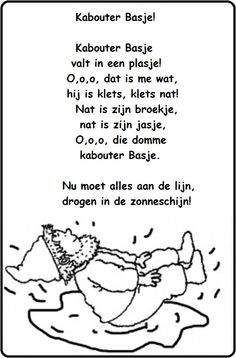 Geniet van het weekend!EvelienVolgende week:Maandag GEEN school Dinsdag: Vanessa in de klas Woensdag turnen met EvaVrijdagnamiddag is er forum.Toekomstmuziek: 11 oktober: Reuzenrun 21 oktober: Pedagogische studiedag (geen school) 31 oktober tot 8 november: Herfstvakantie11 november: Vrije dag 28 november: Lampionnentocht 4 december komt de Sint op school18 decemer: Jungle (indoorspeeltuin) 